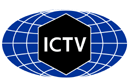 Part 1: TITLE, AUTHORS, APPROVALS, etcAuthor(s) and email address(es)Author(s) institutional address(es) (optional)Corresponding authorList the ICTV Study Group(s) that have seen this proposalICTV Study Group comments and response of proposerICTV Study Group votes on proposalAuthority to use the name of a living personSubmission datesICTV-EC comments and response of the proposerPart 3: TAXONOMIC PROPOSALName of accompanying Excel moduleAbstractText of proposalSupporting evidenceTable 1. Percent Identities of the genus Orthobunyavirus The sequences of the complete open reading frame of the L segments were codon aligned in MEGA v7. The percent identities were calculated using the p-distance algorithm of the L protein amino acids with deletion of all missing data. Percent identities were calculated in excel (100*(1-pdist)) and cells highlighted red indicate >96% identity and therefore are viruses within the same species. The Excel sheet is embedded, double-click to open the full spreadsheet. Viruses are labeled by common name and GenBank accession number of the L segment.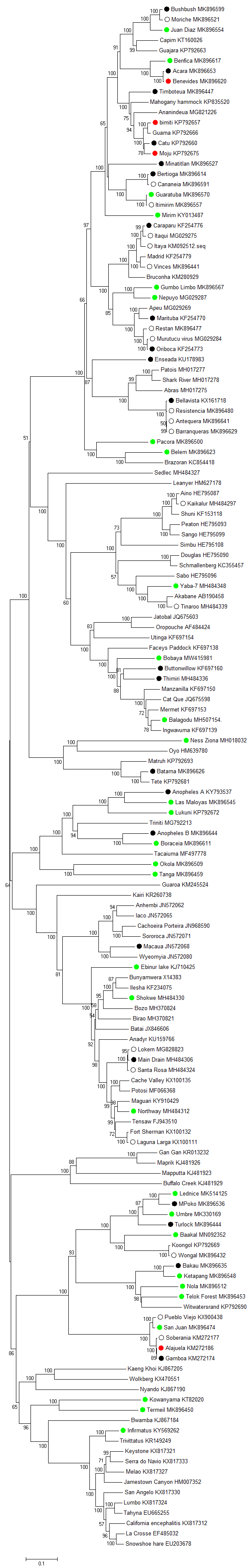 Figure 1. Phylogenetic inference of the genus Orthobunyavirus. Open reading frames of the complete L segment were codon aligned in MEGA v. 7 using Clustal W. Amino acid sequences were used for maximum likelihood inference using the substitution model LG+G+I+F as determined using model test with removal of missing data. Bootstrap values of 1,000 replicates are indicated on each branch. Scale bar indicates amino acid substitutions per site. Viruses are labeled with common names and GenBank accession number of the L segment. All sequences evaluated in this proposal are labeled with a circle. Black circles = exemplar viruses of a current species. Green circles = exemplar virus representative of proposed new species. Red circles = exemplar virus representatives of proposed abolished species. White circles = non-exemplar virus strains References1.	Kapuscinski ML, Bergren NA, Russell BJ, Lee JS, Borland EM, Hartman DA, King DC, Hughes HR, Burkhalter KL, Kading RC, Stenglein MD (2021) Genomic characterization of 99 viruses from the bunyavirus families Nairoviridae, Peribunyaviridae, and Phenuiviridae, including 35 previously unsequenced viruses. PLoS Pathog 17:e1009315. DOI: 10.1371/journal.ppat.10093152.	Kopp A, Hubner A, Zirkel F, Hobelsberger D, Estrada A, Jordan I, Gillespie TR, Drosten C, Junglen S (2019) Detection of two highly diverse peribunyaviruses in mosquitoes from Palenque, Mexico. Viruses 11:9. DOI: 10.3390/v110908323.	Rogers MB, Gulino KM, Tesh RB, Cui L, Fitch A, Unnasch TR, Popov VL, Travassos da Rosa APA, Guzman H, Carrera JP, Vasilakis N, Ghedin E (2017) Characterization of five unclassified orthobunyaviruses (Bunyaviridae) from Africa and the Americas. J Gen Virol 98:2258-2266. DOI: 10.1099/jgv.0.0008994.	Shifman O, Cohen-Gihon I, Beth-Din A, Zvi A, Laskar O, Paran N, Epstein E, Stein D, Dorozko M, Wolf D, Yitzhaki S, Shapira SC, Melamed S, Israeli O (2019) Identification and genetic characterization of a novel Orthobunyavirus species by a straightforward high-throughput sequencing-based approach. Sci Rep 9:3398. DOI: 10.1038/s41598-019-40036-45.	Zhao L, Luo H, Huang D, Yu P, Dong Q, Mwaliko C, Atoni E, Nyaruaba R, Yuan J, Zhang G, Bente D, Yuan Z, Xia H (2020) Pathogenesis and immune response of Ebinur Lake virus: a newly identified orthobunyavirus that exhibited strong virulence in mice. Front Microbiol 11:625661. DOI: 10.3389/fmicb.2020.625661Code assigned:2022.018MShort title: Create 29 new species and abolish 4 species in the genus Orthobunyavirus (Peribunyaviridae)Short title: Create 29 new species and abolish 4 species in the genus Orthobunyavirus (Peribunyaviridae)Short title: Create 29 new species and abolish 4 species in the genus Orthobunyavirus (Peribunyaviridae)Hughes HR, Alkhovsky S, Beer M, Blair CD, Calisher CH, Drebot M, de Souza WM, Marklewitz M, Postler TS, Kuhn JH, Lambert AJLTR8@cdc.gov; salkh@yandex.ru; martin.beer@fli.de; carol.blair@colostate.edu; calisher@cybersafe.net; mike.drebot@canada.ca; AHK7@cdc.gov; wmarciel@hotmail.com; m.marklewitz@gmx.de; tp2405@cumc.columbia.edu; kuhnjens@mail.nih.govHughes HRICTV Peribunyaviridae Study GroupApproved.Study GroupNumber of membersNumber of membersNumber of membersStudy GroupVotes supportVotes againstNo voteICTV Peribunyaviridae Study Group801Is any taxon name used here derived from that of a living person (Y/N)NTaxon namePerson from whom the name is derivedPermission attached (Y/N)Date first submitted to SC ChairMay 27, 2022Date of this revision (if different to above)2022.0x18M.N.v1.Orthobunyavirus_29nsp_abolish4sp.xlsxHere we propose 29 new species, following the standardized binomial naming format, and propose the abolition of 4 species of genus Orthobunyavirus (Peribunyaviridae).